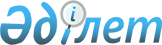 О Кожамжарове К. П.Распоряжение Президента Республики Казахстан от 11 декабря 2015 года № 39      Назначить Кожамжарова Кайрата Пернешовича председателем Национального бюро по противодействию коррупции Министерства по делам государственной службы Республики Казахстан.      Президент

      Республики Казахстан                       Н. Назарбаев
					© 2012. РГП на ПХВ «Институт законодательства и правовой информации Республики Казахстан» Министерства юстиции Республики Казахстан
				